приказМоскваО зачислении в Негосударственное частное образовательное учреждение высшего образования «Московский институт экономики, политики и права» лиц, давших согласие на зачисление, успешно прошедших вступительные испытания при приеме на очную форму обучения на места по договорам об оказании платных образовательных услуг      В соответствии с Правилами приема на обучение по образовательным программам высшего образования – программам бакалавриата в НЧОУ ВО «Московский институт экономики, политики и права» на 2018/2019 учебный годПриказываю:1. Зачислить на первый курс с 30.08.2018 г в Негосударственное частное образовательное учреждение высшего образования «Московский институт экономики, политики и права» лиц, давших согласие на зачисление, успешно прошедших вступительные испытания при приеме на очную форму обучения на места по договорам об оказании платных образовательных услуг со следующими результатами: 38.03.01 Экономика1. Зубрев Игорь Олегович	           238 баллов2. Аль Намер Зайнал Абдай Бин Али Салех	                                220 баллов40.03.01 Юриспруденция1. Азимов Алишер							208 балла2. Алхаджи Эхмид Кенан 		                                               164 балла3. Продан Елена Константиновна	                163 балла38.03.02 Менеджмент1. Ахматов Максат Борубаевич		206 баллов	37.03.01 Психология1. Курбанбаев Закир Бахтыярович		250 баллов	2. Контроль за исполнением приказа возложить на Первого проректора Т.И. ПустовитовуРектор									Т. Л. ОлейникСогласовано:Первый проректор_______________  Т.И. ПустовитоваИсполнитель:Т.А. Бекетова(499)230-01-09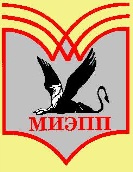 Негосударственное частное образовательное учреждение высшего образования «Московский институт экономики, политики и права»(НЧОУ ВО «МИЭПП»)30 августа  2018 года№ 032-с/18